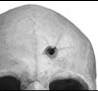 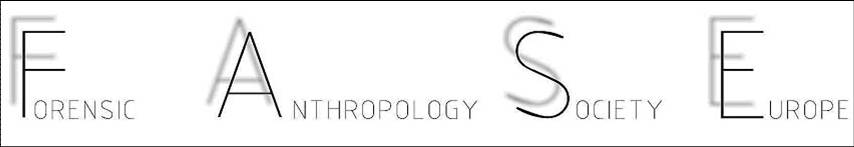  6th FASE WORKSHOP ON FORENSIC ANTHROPOLOGYFollowing a tradition of the last decade, the Forensic Anthropology Society of Europe, FASE,  is very pleased to announce the organization of  a 40 hours course in forensic anthropology in conjunction with the next IALM congress, in Istanbul, just before the meeting.Advertised here are the main details of the course. We invite you to attend it and to advertise it as largely as possible.Furthermore we would like to call your attention to the FASE session of the IALM Congress, which will be on the morning of July the 6th with the topic “ Updates in forensic anthropology”. You are very well welcome to submit an abstract on forensic anthropology issues for this session.We thank you for your cooperation.See you in Istanbul.Best wishesEugénia CunhaFASE PresidentJanuary 20126th FASE WORKSHOP ON FORENSIC ANTHROPOLOGYPlace: ISTANBUL, TURKEY, Halic Congress Center Dates: June the 30th- July the 4thDuration: 40 hours course ( 8 hours a day)With certification of attendanceCan give equivalence for 2 ECTSFor more information, please contact Eugénia Cunha, cunhae@ci.uc.pt6th FASE WORKSHOP ON FORENSIC ANTHROPOLOGYProgram: Aims of Forensic anthropology in the 21st centuryTime elapsed since deathDiagnosis of SpeciesExcavation of human remainsBiological Profile: sex; age at death; ancestry and morphologyFactors of individualizationFacial approximationTraumatic injuries.Cause and manner of death in forensic anthropologyCrimes against humanity and mass disastersForensic odontologyForensic anthropology and the livingCase studies6th FASE WORKSHOP ON FORENSIC ANTHROPOLOGYThe course includes 15 hours of practical classesTEACHING STAFF:Douglas Ubelaker; Cristina Cattaneo, Eugénia Cunha, Eric Baccino, Laurent Martrille, Frank Ramsthaler, Zuzana ObertovaFEES:As this Course is given in conjunction with the IALM congress,   attendees are obliged to register for the IALM congress as well.The fees, which include 2 coffees breaks, a lunch box and a CD with course material, are as follows:FASE students ( students and FASE members simultaneously)- 275 eurosStudents ( not FASE members)- 300 euros FASE members ( not students)- 325 eurosOthers- 375 eurosThese prices are guaranteed until  May the  1st. After that date they will be increased of 10%.Students: pre-graduation, graduate students, masters’ and PhD students as well as residents.Payments  can be done by BANK TRANSFER to the  following account in Portugal:CENTRO DE ESTUDOS E PÓS GRADUAÇÃO EM MEDICINA LEGALCoimbra, PortugalIBAN PT 500036 003600339910058168688SWIFT CODE MPIOPTPLFor invoices, please provide complete name, NIF and address